«Пушкинский день России»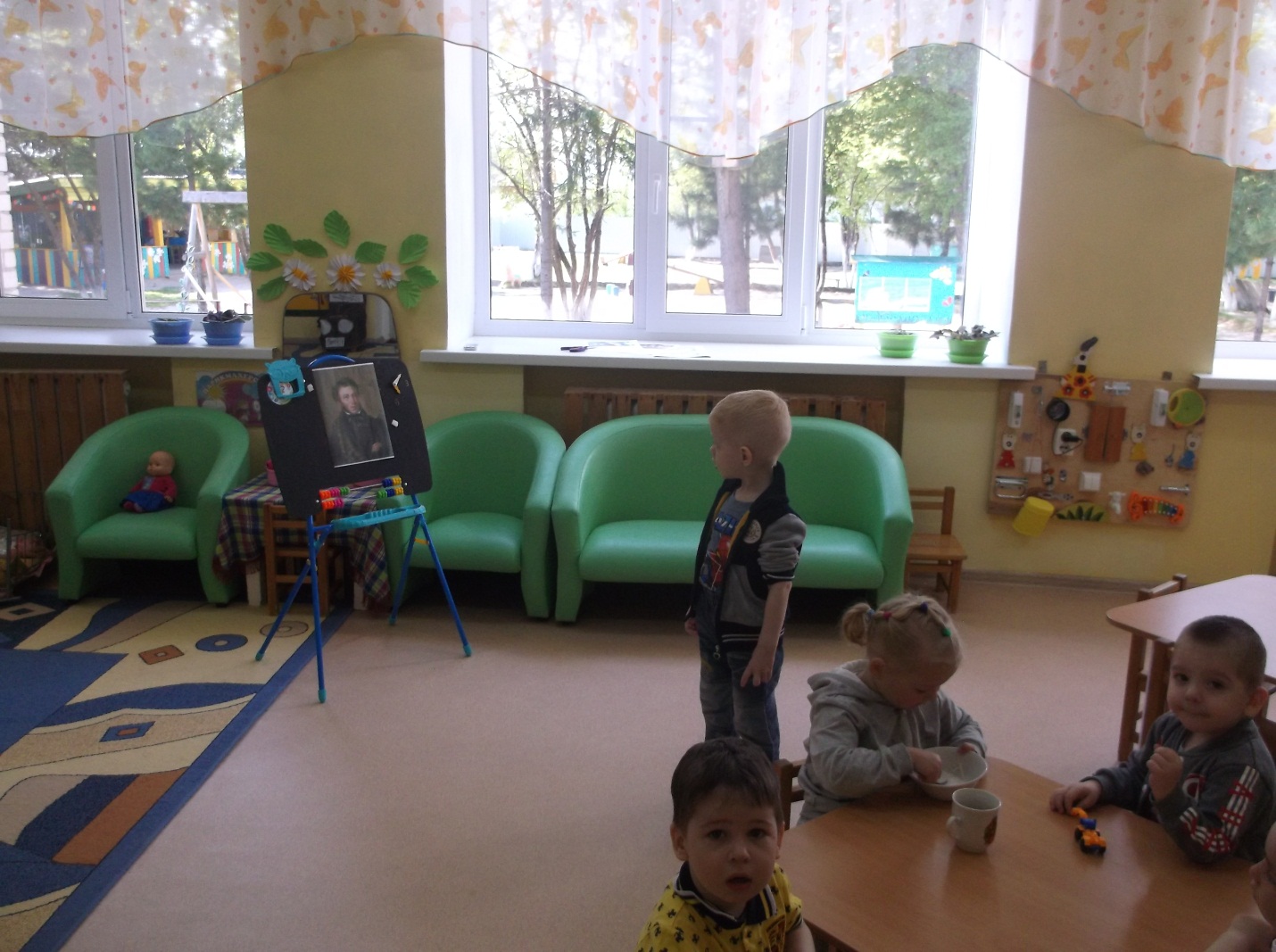 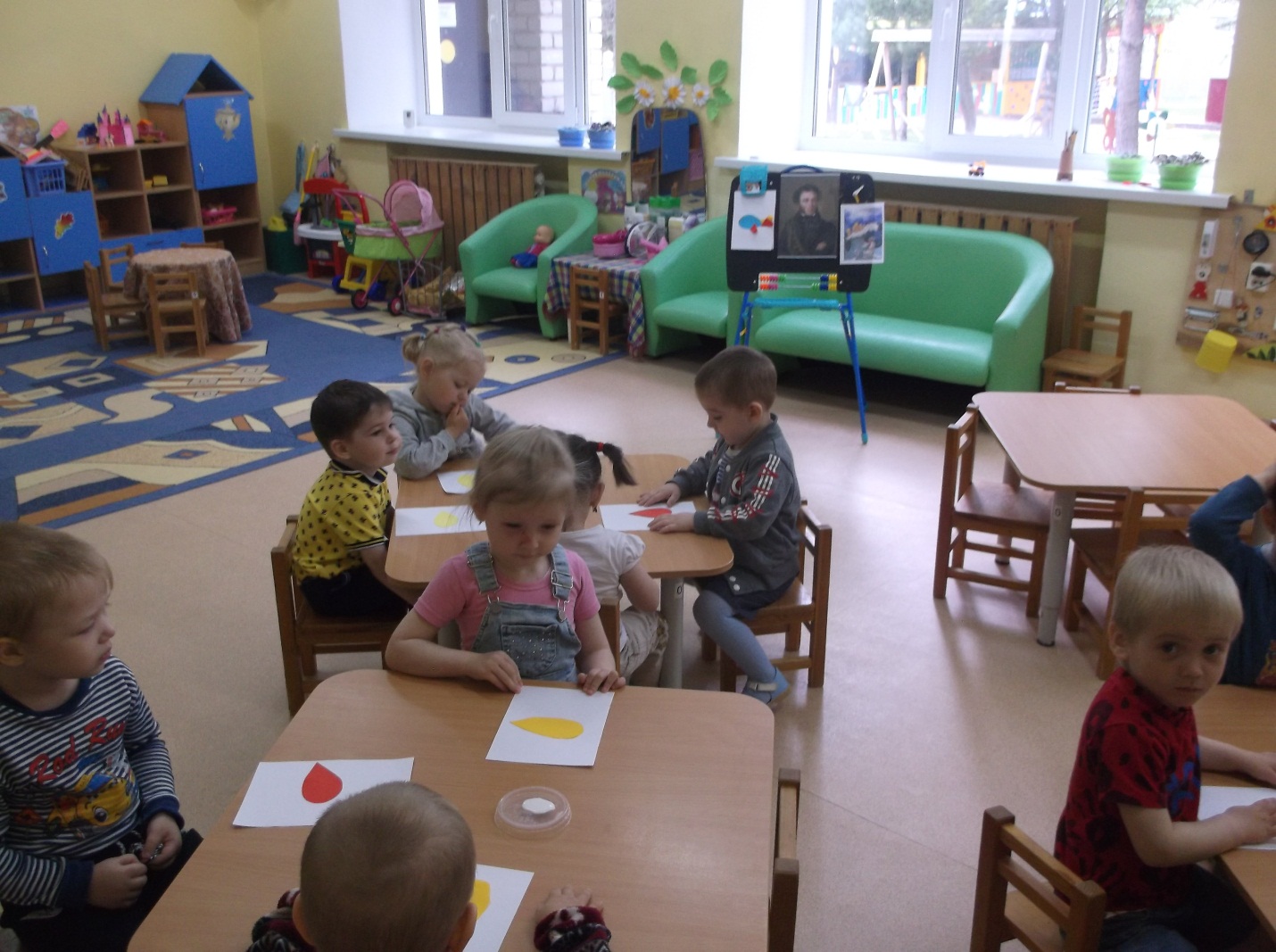 Золотая рыбка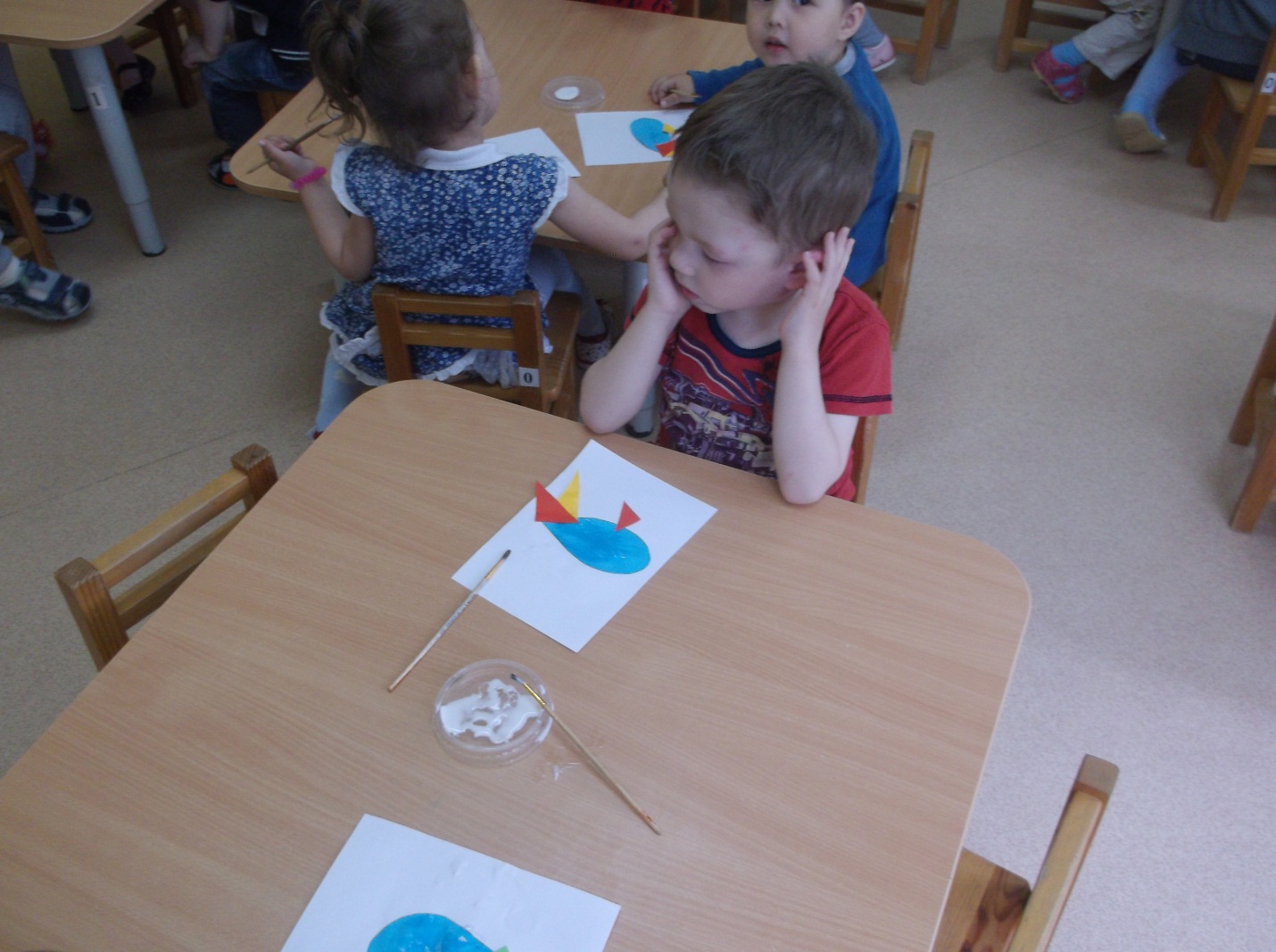 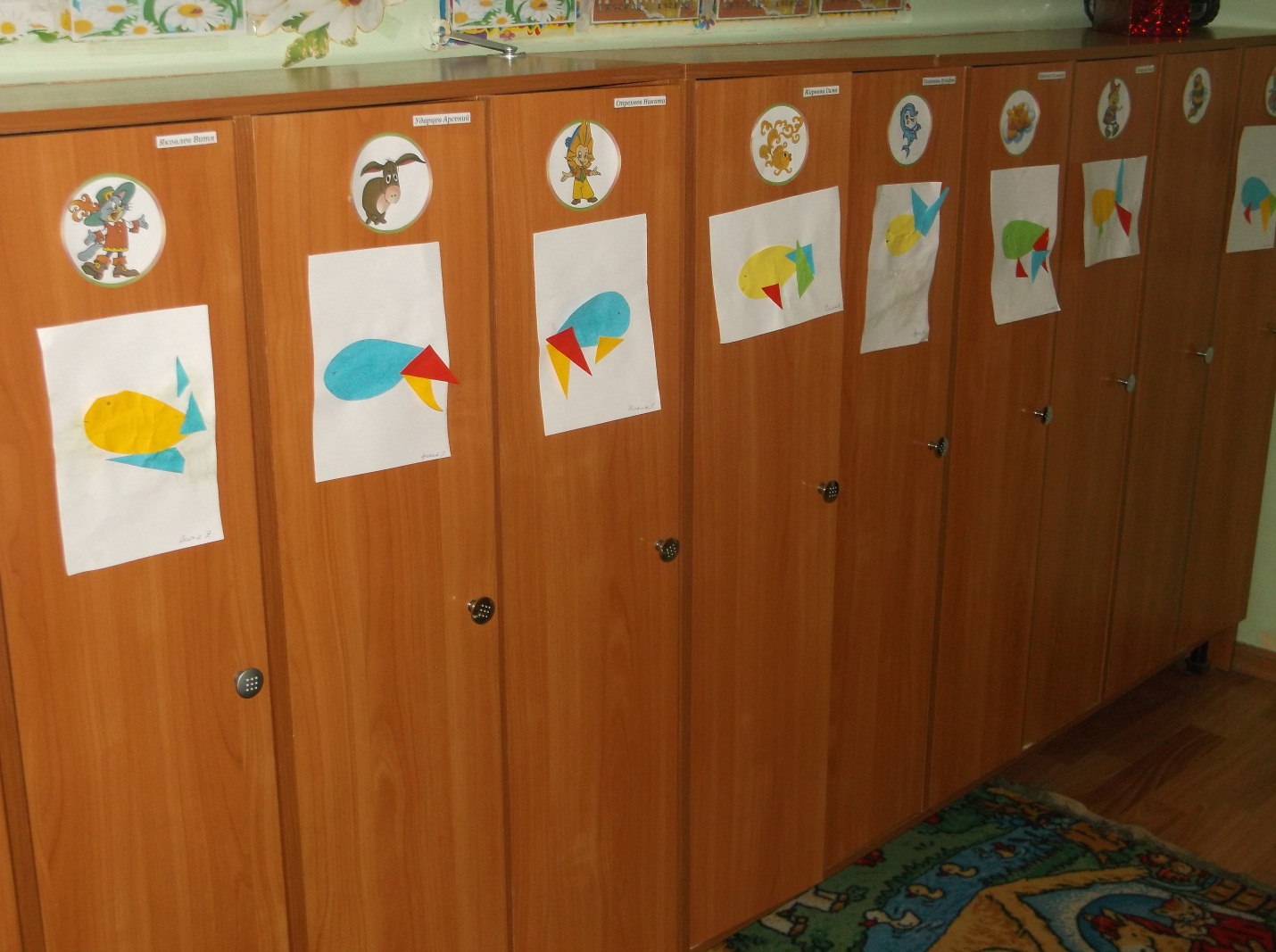 